MEVLANA DEĞİŞİM PROGRAMI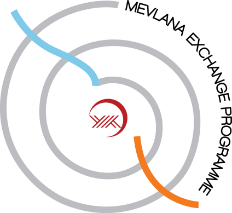 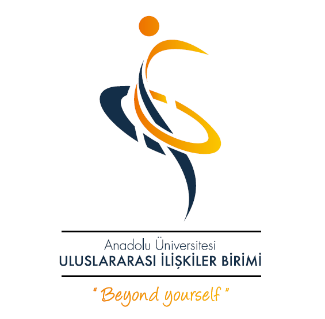 MEVLANA EXCHANGE PROGRAMMEÖĞRENİM PROTOKOLÜ DEĞİŞİKLİK SAYFASILEARNİNG PROTOCOL ADD AND DELETE PAGEAKADEMIK YIL/ACADEMIC YEAR             GÜZ DÖNEMİ/FALL TERM     BAHAR DÖNEMİ/SPRING TERMDERS PROGRAMINDA YAPILACAK DEĞİŞİKLİKLER (Sadece gerekli olduğunda kullanınız!)  CHANGES TO ORIGINAL LEARNING PROTOCOL (Use only if necessary!)Öğrencinin Adı-SoyadıStudent’s Name-Surname T.C. Kimlik NumarasıIdentification NumberYüksekokul/Fakülte/EnstitüCollege/Faculty/InstituteBölümüDepartmentGidilecek Yükseköğretim KurumuHost InstitutionGidilen Üniversitede Alınacak DerslerCourses at the Host UniversityGidilen Üniversitede Alınacak DerslerCourses at the Host UniversityGidilen Üniversitede Alınacak DerslerCourses at the Host UniversityGönderen Üniversitede Sayılacak DerslerCourses at the Home UniversityGönderen Üniversitede Sayılacak DerslerCourses at the Home UniversityGönderen Üniversitede Sayılacak DerslerCourses at the Home UniversityÖğrenim Protokolünden Silinecek Dersler (Courses to be dropped from Learning Protocol)Öğrenim Protokolünden Silinecek Dersler (Courses to be dropped from Learning Protocol)Öğrenim Protokolünden Silinecek Dersler (Courses to be dropped from Learning Protocol)Öğrenim Protokolünden Silinecek Dersler (Courses to be dropped from Learning Protocol)Öğrenim Protokolünden Silinecek Dersler (Courses to be dropped from Learning Protocol)Öğrenim Protokolünden Silinecek Dersler (Courses to be dropped from Learning Protocol)Öğrenim Protokolünden Silinecek Dersler (Courses to be dropped from Learning Protocol)KoduCodeDersin AdıCourse NameKrediCreditKoduCodeDersin AdıCourse NameKrediCredit123456Toplam Kredi/Total CreditsToplam Kredi/Total CreditsToplam Kredi/Total CreditsToplam Kredi/Total CreditsÖğrenim Protokolüne Eklenecek Dersler/Courses to be added to Learning ProtocolÖğrenim Protokolüne Eklenecek Dersler/Courses to be added to Learning ProtocolÖğrenim Protokolüne Eklenecek Dersler/Courses to be added to Learning ProtocolÖğrenim Protokolüne Eklenecek Dersler/Courses to be added to Learning ProtocolÖğrenim Protokolüne Eklenecek Dersler/Courses to be added to Learning ProtocolÖğrenim Protokolüne Eklenecek Dersler/Courses to be added to Learning ProtocolÖğrenim Protokolüne Eklenecek Dersler/Courses to be added to Learning ProtocolKoduCodeDersin AdıCourse NameKrediCreditKoduCodeDersin AdıCourse NameKrediCredit123456Toplam Kredi/Total CreditsToplam Kredi/Total CreditsToplam Kredi/Total CreditsToplam Kredi/Total CreditsÖğrencinin İmzası/Student’s Signature:                                                   Tarih/Date                                                  GÖNDEREN KURUM: Öngörülen ders programının/öğrenim protokolünün uygun olduğunu onaylıyoruz.HOME INSTITUTION: We hereby confirm that the above mentioned schedule/study programme is approved.GÖNDEREN KURUM: Öngörülen ders programının/öğrenim protokolünün uygun olduğunu onaylıyoruz.HOME INSTITUTION: We hereby confirm that the above mentioned schedule/study programme is approved.GÖNDEREN KURUM: Öngörülen ders programının/öğrenim protokolünün uygun olduğunu onaylıyoruz.HOME INSTITUTION: We hereby confirm that the above mentioned schedule/study programme is approved.Bölüm BaşkanıAdı/Soyadı(Head of Department - Name/Surname)İmza (Signature)Tarih (Date) ____/____/20_ _Birim KoordinatörüAdı/Soyadı(Unit Coordinator’s Name/Surname)İmza (Signature)Tarih (Date) ____/____/20_ _Kurum Koordinatörü/Koordinatör Yadımcısı Adı/Soyadı(Institutional Coordinator/Deputy Coordinator Name/Surname)İmza (Signature)Tarih (Date) ____/____/20_ _KABUL EDEN KURUM:  Öngörülen ders programının/öğrenim protokolünün uygun olduğunu onaylıyoruz.HOST INSTITUTION:  We hereby confirm that the above mentioned schedule/study programme is approved.KABUL EDEN KURUM:  Öngörülen ders programının/öğrenim protokolünün uygun olduğunu onaylıyoruz.HOST INSTITUTION:  We hereby confirm that the above mentioned schedule/study programme is approved.Birim (Fakülte/Enstitü/Y.Okul)Koordinatörünün Adı/SoyadıUnit (Faculty/Institute/ College) Coordinator’s  Name/Surnameİmza  (Signature)Tarih (Date) ____/____/20_ _Kurum Koordinatörünün Adı/Soyadı(Institutional Coordinator’s Name/Surname)
İmza (Signature)Tarih (Date) ____/____/20_ _